Ref.: 2017-10-D-20-en-2Orig.: ENAMENDMENT OF THE REGULATIONS FOR MEMBERS OF THE SECONDED STAFF OF THE EUROPEAN SCHOOLS – MISSION ALLOWANCEBOARD OF GOVERNORSMeeting on 5 – 7 December 2017 IntroductionAccording to Article 65.2 of the Regulations for Members of the Seconded Staff of the European Schools (Doc. 2011-04-D-14-en-7; hereafter: ‘Service Regulations’) members of the Seconded Staff are entitled to a particular allowance during their mission. The concrete amount concerning the hotel ceiling and the daily allowance are established in Annex IX of the Service Regulations. A similar provision is foreseen in Article 13.2 (a) of Annex VII of the Staff Regulations of Officials of the European Communities.The scale for missions by officials and other servants of the European Union in the Member States had been subject to a review in 2016 on the basis of EUROSTAT data. The previous review dated from 2006 (for the EU 25 Member States) and 2007 (for Bulgaria and Romania).On 7 July 2016 the revised scales for the officials and other servants of the European Union in the Member States entered into force (COM Decision C (2016) 4164).Concrete proposal for the revision of the Regulations for Seconded Staff Members of the European SchoolsAccording to the Preamble of the Regulations for Seconded Staff Members of the European Schools these Regulations ‘are based, in the case of a number of provisions, on the Staff Regulations of Officials of the European Communities’. Moreover, it is stated in the Preamble that ‘the provisions which entered into force with the reform of the latter set of Staff Regulations should be incorporated into the Staff Regulations for Members of Seconded Staff’.In order to maintain this parallelism of certain provisions it is proposed to align Annex IX of the Service Regulations to the revised provisions applicable to the officials and other servants of the European Union as of 1 January 2018.By analogy, the same rates will apply to Locally Recruited Teachers and to the Administrative and Ancillary Staff of the European Schools.The new scales are provided in the Annex of this document.Budgetary ImplicationsThe estimated budgetary implications for the 13 Schools and the Office of the Secretary-General will amount to a total of around € 130.000 per year. The additional costs will not lead to an increase of the budget 2018.Conclusions of the Budgetary CommitteeThe Budgetary Committee supported the proposal to align Annex IX of the Service Regulations to the revised provisions applicable to the officials and other servants of the European Union.ProposalThe Members of the Board of Governors are invited to approve the proposed draft amendment of the Regulations for Seconded Staff Members of the European Schools illustrated in the Annex of this document. AnnexProposal for the amendment of the ‘Regulations for Members of the Seconded Staff of the European Schools’ as of 1 January 2018(Changes to Doc. 2011-04-D-14-en-7 are in bold):Article 65The daily subsistence allowance shall be paid as a flat-rate amount and shall be considered to cover breakfast and two main meals, local travel, the cost of telecommunications, including fax and Internet, and all other sundries. Accommodation costs, including local taxes, shall be reimbursed up to a maximum fixed for each country, on production of supporting documents.The scale of daily allowances and the hotel ceiling for missions in the EU Member States are set out in Annex IX. The daily subsistence allowance shall be calculated in accordance with the following provisions:		Length of the mission:6 hours or less: 0.2 of the daily allowance and in addition any transport costs on the basis of supporting documents;6-12 hours: half the daily allowance;12-24 hours: the daily allowance;24-36 hours: one and a half times the daily allowance;36-48 hours: twice the daily allowance;48-60 hours: two and a half times the daily allowance, etc.Staff must declare all meals or accommodation provided by or reimbursed by any of the EU Institutions, a European School, another administration or third party. The corresponding deductions will be applied as follows:The daily allowance is to be reduced by 30% for each meal provided by others. The reduction for breakfast is 15%. The remaining 25% is considered to cover all other expenses.Additional reimbursements may be made on submission of a duly substantiated application approved by the authorising officer and accompanied by supporting documents where the total justifiable expenses exceed that part of the allowance intended to cover sundries (25%), for example: the costs of communications (telephone, mobile phone, fax, Internet, etc.) incurred for official purposes and approved by the authorising officer (itemised telephone bills with numbers and names of contact persons to be submitted identifying the official communications).ARTICLE 65(2)DAILY ALLOWANCES AND HOTEL CEILINGS FOR MISSIONS IN THE EU MEMBER STATES                                                                	in EURDestinations		Daily allowance		Hotel ceilingBelgium				  92	102		140	148Bulgaria				  58	57		169	135Czech Republic 			  75	70		155	124Denmark			            120	124		150	173Germany				  93   	97		115	128Estonia				  71	80		110	105Greece				  82	82		140	112Spain					  87	88		125	128France					  95	102 		150	180Croatia					75			110Ireland					104	108		150	159Italy					  95	98		135	148Cyprus					  93	88		145	140Hungary				  72	64		150	120Latvia					  66	73		145	116Lithuania				  68	69		115	117Luxembourg				  92	98		145	148Malta					  90	88		115	138Netherlands				  93	103		170	166Austria					  95	102		130	132Poland					  72	67		145	116Portugal				  84	83		120	101Romania				  52	62		170	136Slovenia				  70	84		110	117Slovak Republic			  80	74		125	100Finland				104	113		140	142Sweden				  97	117		160	187United Kingdom			101	125		175	209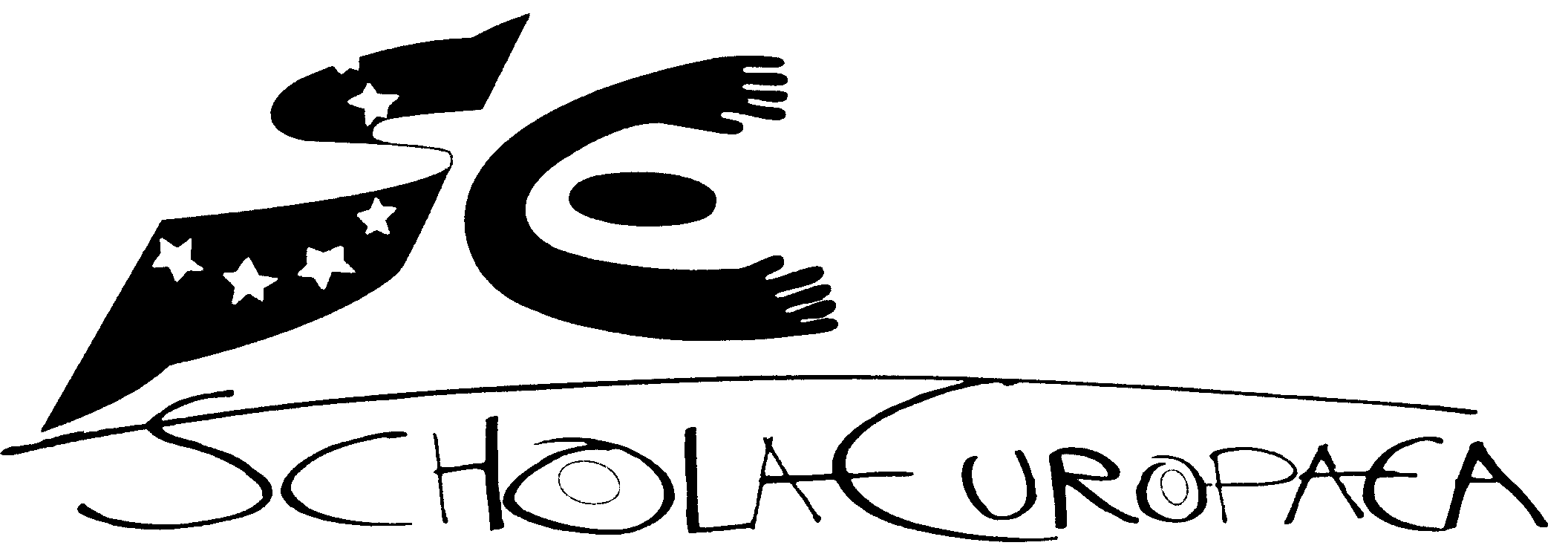 Schola EuropaeaOffice of the Secretary-GeneralHuman Resources Unit